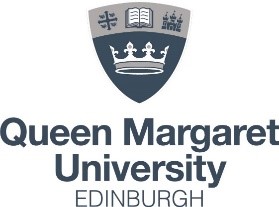 VALIDATION CHECKLIST IntroductionPanellists are asked to complete this checklist independently in advance of the validation event. The checklist includes the key areas of which Panels, on behalf of the University Senate, need to be satisfied before approval can be granted.   Individual checklistsIndividual submissions should be returned to the Division of Governance and Quality Enhancement (GQE) no later than seven working days before the validation event. This timescale allows the Convener and Secretary to prepare thoroughly for the event, and in particular to prepare the draft agenda for discussion with the Programme Team.  Individual completion of the checklist serves the following purposes:It encourages focus on the topics that form the usual agenda for discussion with the Team.It supports the University’s enhancement agenda by providing a structured opportunity for each Panellist to identify innovative practice, as well as ways in which this might be extended further.It means that each Panellist has a separate record of areas that they would wish to pursue that can be used as a reference during the event.Panellists are asked to note that there is no expectation to write in each of the boxes in the right hand column. However, it is essential to provide a summary of priority areas on the final page. It is helpful if this can make explicit which areas you consider essential for discussion with the Team, as well as any which may be less important but of interest, should time permit.  In some cases, individual feedback that is not explicitly discussed at the event may be fed back to the Team in writing, either before or after the event, and sometimes to help address conditions. Typically, this applies where Panellists identify very specific points in the documentation, or multiple examples illustrate one point, but only one example is discussed with the Team at the event.  The consolidated checklist and preparing for the validationOn receipt of the individual checklists, GQE will summarise feedback into a consolidated version. The consolidated checklist will be agreed with the Convener no later than five working days before the validation. This will be provided to the Team no later than three working days in advance of the validation. The consolidated checklist serves the following purposes: It provides an overview of themes to the Team that allows for more focused preparation in advance of their discussion with the Panel.It helps the Convener and Secretary set the draft agenda for the discussion with the Team.It serves as a reference point for all parties during the event.It forms part of the formal record of the event for future reference and audit purposes.Within the consolidated checklist, the priority areas will be highlighted to the Team with a clear explanation for this ‘priority’ status. The Team will be asked to note that, whilst the consolidated checklist provides a good indication of the agenda for the event, the final order of business will be confirmed only in the first private meeting of the Panel on the day of the validation. Further, it is open to Panellists to raise additional issues at that meeting, or throughout the discussion with the Team.  During the validationValidation events provide opportunities to engage in philosophical, academic and professional debate about all aspects of the Programme under consideration. The consolidated checklist should support rather than inhibit this debate. It is, therefore, not intended that Panels will work through the checklist from start to finish. Instead, key themes will be identified, and the Convener, with support from the Panel and Secretary, will manage the agenda in such a way that discussion can flow with priority to substantive issues, in particular related to the student experience and learning, teaching and assessment. TrainingIt is recognised that Conveners and Panels may welcome training on how best to use the checklist, and GQE staff can discuss individual needs. Further informationIf you would like further information about completing this checklist or about any aspect of the validation process please contact: Dawn Martin, Assistant Secretary, Governance and Quality EnhancementThank you for your participation in this event.SummaryPlease identify in the space below the key issues that you wish to raise with the Programme Team.  It would be appreciated if you could list these in order of priority to help the Convener and Secretary prepare the agenda. Enhancement One of the overarching aims of our validation and review process is the enhancement of the student learning experience. This happens on two levels:Through development of the individual Programme that is under consideration Thorough sharing best practice arising from all validation events across QMU – this is achieved in many different ways, including: through our committee structure; via newsletters; and incorporation of examples of practice in staff development PROGRAMME TITLEDATE OF VALIDATION EVENTDEADLINE FOR SUBMISSION OF COMPLETED CHECKLISTCOMPLETED BY (NAME)NOTESNOTES1Programme title, overall aims and objectivesYesNoComments / Commendations / Issues for discussion with the Programme Team1aDoes the proposed title adequately reflect the content of the Programme and its overall aims and objectives?1bAre the overall Programme aims and objectives clearly articulated, professionally and academically relevant and appropriate to the specified level?1cIs the level of the Programme appropriate and consistent with the Scottish Credit and Qualifications Framework?1dIs the Programme consistent with external reference points? Please consider subject benchmark statements and requirements of professional and statutory bodies.1eDoes the Programme meet the needs of the proposed student target group?1fAre the overall aims and objectives of the Programme consistent with the University’s purpose, values and strategic goals?(QMU internal Panellists only)1gDoes the Programme satisfy the requirements of the University’s generic graduate attributes?(QMU internal Panellists only)1hDoes the Programme adequately reflect the principles and actions within the University’s Student Experience Strategy (2021-2026)?(QMU internal Panellists only)Student Experience Strategy (2021-2026) principlesAll QMU students experience a transformative journey through outstanding learning and teaching and co- and extra-curricular opportunities that enable them to achieve their individual goals and enhance their well-being.We share individual and collective responsibility for enhancing and placing the student experience at the heart of our thinking and practice.We establish, maintain and contribute to communities and a learning environment that supports our students to flourish and succeed and actively influences wider society.2Demand for the Programme, recruitment and admissionsYesNoComments / Commendations / Issues for discussion with the Programme Team2aAre the anticipated student numbers clearly stated and realistic? Is there a maximum number of students that can be supported in any one cohort?2bIs there sufficient evidence of demand for the Programme?  Please consider evidence of consultation with prospective students, employers or other evidence as appropriate.2cDoes the validation documentation include details of comparable awards locally and nationally (or overseas, if applicable), and is it reasonable to assume the Programme can compete with these awards?2dAre the proposed marketing strategies clearly stated and appropriate?2eAre the criteria for admission transparent and appropriate?  Please consider whether the criteria are consistent with QMU regulations and requirements of any relevant professional and statutory bodies.2fAre the criteria for admission consistent with criteria for other programmes at a similar level with similar content and learning outcomes?2gAre appropriate mechanisms in place to support Recognition of Prior Learning (RPL) and Prior Experiential Learning (RPEL)?2hIs there sufficient evidence that the Programme will contribute to widening access and engaging students from non-traditional backgrounds and under-represented groups? 3Structure and contentYesNoComments / Commendations / Issues for discussion with the Programme Team3aAre the Programme structure, entry and exit points and routes for progression clearly presented and appropriate?  3bIs the rationale for choice of core and elective modules clear and have these been included in the documentation submitted to the Panel?3cDoes the Programme structure promote flexibility in attendance?  Consider, for example, whether the programme is accessible for full- and part-time learners.3dIs there alignment between the Programme aims and learning outcomes and are the learning outcomes realistic and measurable?3eDoes the curriculum ensure the student’s experience has a logic and integrity clearly linked to the purpose of the Programme?3fIs there an appropriate balance within the curriculum in relation to academic and practical elements, personal development, transferable skills, breadth and depth?3gDoes the curriculum promote progression so that the demands on the learner increase?3hIs there evidence that the curricular content is informed by current research and scholarship? 3iIs there sufficient evidence of curriculum innovation and development:to enhance equality and diversity;to address potential exclusionary aspects of the programme;to encourage students to think globally and locally?3jIs there sufficient evidence of:an appropriate strategy for embedding education for sustainable development in the curriculumopportunity to acquire the learning necessary for sustainable development practiceguidance to students on sustainable development in the curriculum?4Learning, teaching and assessmentYesNoComments / Commendations / Issues for discussion with the Programme Team4aAre the methods of learning and teaching clearly identified and appropriate?4bDo learning, teaching and assessment methods promote student achievement and enable students to meet the intended learning outcomes?4cAre notional hours of student effort clearly stated, appropriate and consistent across modules?4dIs the volume and nature of assessment appropriate?4eIs the volume and nature of assessment consistent across modules?4fDoes the assessment strategy have an adequate formative function in developing student abilities?4gDo you have any comments on individual modules?  It is important for Panels to consider the detail of all modules, drawing on QMU guidance for completion4hCan the team provide evidence of the development of inclusive teaching and assessment strategies?  Please consider the extent to which good practice in supporting students with a range of abilities has been used to inform learning and teaching. QMU’s Inclusive Learning and Teaching Policy (refer to the Policies tab) will be a helpful reference point.5Programme management, quality assurance and enhancementYesNoComments / Commendations / Issues for discussion with the Programme Team5aAre arrangements for programme management and quality assurance consistent with University policy and relevant best practice? (QMU internal Panellists only)5bAre the arrangements for work-based learning clearly articulated and appropriate?5cAre arrangements for work-based learning consistent with the Quality Assurance Agency’s (QAA) Advice and Guidance on Work-based Learning?5dAre the programme regulations consistent with University regulations and any relevant professional or statutory body requirements?5eAre programme specific regulations clearly articulated and appropriate?5fFor collaborative programmes only: are arrangements for programme management equivalent to arrangements for QMU in house programmes?(QMU internal Panellists only)6The student experienceYesNoComments / Commendations / Issues for discussion with the Programme Team6aAre arrangements for student support, including support for international students and disabled students clearly explained and adequate?6bDo applicants and students receive clear information on the Programme?  Note that a Student Handbook (or equivalent alternative resource) is mandatory for all programmes6cDo applicants and students know what is expected of them?6dAre arrangements for Personal Development Planning clearly articulated and appropriate?6eAre arrangements for student representation and opportunities for students to provide feedback clearly articulated and appropriate?6fAre appropriate support systems in place to ensure the quality of experience and high retention rates of students from diverse backgrounds?  This includes consideration through Student-Staff Consultative Committee meetings and other mechanisms.7Staff experienceYesNoComments / Commendations / Issues for discussion with the Programme Team7aIs the collective experience of the Programme Team suitable for the effective delivery of the curriculum and for the overall learning, teaching and assessment strategy? 7bAre appropriate staff development opportunities specified?7cIs there evidence that staff are supported to enhance the quality of their provision? This may include engaging with the UKPSF, QMU CPD Scheme, in scholarship of learning and teaching, developing good practice, or meeting the needs of specific groups of students?7dIs an appropriate induction programme in place for new members of staff?7eIs appropriate technical and administrative support available?Issues for discussion with the Programme Team:Are there any aspects of the Programme presented for validation that you would especially like to commend?  In particular, we would be interested in examples of innovative learning, teaching and assessment practice that contribute directly to the quality of the student learning experience.  Would you like to make any specific suggestions for enhancement based on your own experience as an academic staff member or student, either related to, or separate from, the points listed above?  